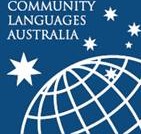 Child Safe StandardsCODE OF CONDUCTThe following Code of Conduct is provided as a template only.  Your Schools should interpret and expand this policy as required.Content provided throughout this document is a guide to demonstrate what your School may consider appropriate for inclusion in its Code of Conduct. Your organisation should also consider the information, documents and strategies required for your school and relevant to its circumstances.This resource is supported by the Victorian Government.This document was developed utilising and adapting content from:Commission for Children and Young People (2015), A guide for creating a child safe organisation 2.0State Government of Victoria, Department of Health & Human Services (2015) An overview of the Victorian child safe standards[Organisation name]Child Safe Code of Conduct This Code of Conduct outlines appropriate standards of behaviour by adults towards children.The Code of Conduct aims to protect children and reduce any opportunities for abuse or harm to occur. It also helps staff and volunteers by providing them with guidance on how to best support children and how to avoid or better manage difficult situations. This Code of Conduct applies to all people involved in [insert club/organisation]'s activities, including coaches, officials, volunteers and parents. All [Organisation] staff and volunteers are responsible for promoting the safety and wellbeing of children and young people by:Clear about their roles and responsibilities regarding child protection.All staff, volunteers and board members of [INSERT NAME OF ORGANISATION] are required to observe child safe principles and expectations for appropriate behaviour towards and in the company of children, as noted below.Adhering to [INSERT NAME OF ORGANISATION] child safe policy at all times / upholding [INSERT NAME OF ORGANISATION] statement of commitment to child safety at all timeTaking all reasonable steps to protect children from abuseTreating everyone with respect, including listening to and valuing their ideas and opinionsWelcoming all children and their families and carers and being inclusiveRespecting cultural, religious and political differences and acting in a culturally sensitive way, particularly when interacting with children who are Aboriginal or otherwise culturally or linguistically diverse and those with a disabilityModelling appropriate adult behaviourListening to children and responding to them appropriatelyReporting and acting on any breaches of this Code of Conduct, complaints or concerns appropriately and treat them seriously and with respect.Complying with our guidelines on physical contact with childrenWorking with children in an open and transparent way – other adults should always know about the work you are doing with childrenRespecting the privacy of children and their families, and only disclosing information to people who have a need to know.Aware of their obligations to immediately report suspected abuse to Call the police on 000 if you have immediate concerns for a child’s safety.Reporting any allegations of child abuse to [INSERT NAME OF ORGANISATION] Child Safety Officer [INSERT OFFICER’S NAME] / leadership, and ensure any allegation to reported to the police or child protectionIf an allegation of child abuse is made, ensure as quickly as possible that the child is safe.•	Promoting the cultural safety, participation and empowerment of Aboriginal children (for example, by never questioning an Aboriginal child’s self-identification)•	Promoting the cultural safety, participation and empowerment of children with culturally and/or linguistically diverse backgrounds (for example, by having a zero tolerance of discrimination)•	Promoting the cultural safety, participation and empowerment of children with culturally and/or linguistically diverse backgrounds (for example, by having a zero tolerance of discrimination)•	Encouraging children to ‘have a say’ and participate in all relevant organisational activities where possible, especially on issues that are important to them.•	Ensuring as far as practicable that adults are not left alone with a child.[Organisation] staff and volunteers MUST NOT:Develop any ‘special’ relationships with children that could be seen as favouritism (for example, the offering of gifts or special treatment for specific children) (grooming)Exhibit behaviours with children which may be construed as unnecessarily physical (for example inappropriate sitting on laps. Sitting on laps could be appropriate sometime, for example while reading a storybook to a small child in an open plan area)Put children at risk of abuse (for example, by locking doors)Do things of a personal nature that a child can do for themselves, such as toileting or changing clothesEngage in open discussions of a mature or adult nature in the presence of children (for example, personal social activities)Use inappropriate language in the presence of childrenExpress personal views on cultures, race or sexuality in the presence of childrenDiscriminate against any child, including because of culture, race, ethnicity or disabilityHave contact with a child or their family outside of our organisation without our child safety officer’s knowledge and/or consent (for example, no babysitting). Accidental contact, such as seeing people in the street, is appropriate)Have any online contact with a child or their family (unless necessary, for example providing families with e-newsletters) Ignore or disregard any suspected or disclosed child abuse.Seek to use children in any way to meet the needs of adultsIgnore or disregard any concerns, suspicions or disclosures of child abuseUse prejudice, oppressive behaviour or language with childrenEngage in rough physical gamesExchange personal contact details such as phone number, social networking site or email addresses with childrenHave unauthorised contact with children and young people online or by phone.By observing these standards, you acknowledge your responsibility to immediately report any breach of this code to [Organisation, Contact Person & Details].  
This Code of Conduct will be reviewed by [Organisation] annually. I have read this Code of Conduct and agree to abide by it at all times.Principal:  --------------------------------------------                 Signature: -------------------------------------------------------Name:Signature:Role:Date: